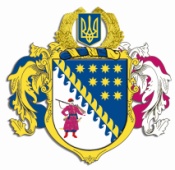 ДНІПРОПЕТРОВСЬКА ОБЛАСНА РАДАVIІ СКЛИКАННЯПостійна комісія обласної ради з питань соціально-економічного розвитку області, бюджету та фінансівпросп. Олександра Поля, 2, м. Дніпро, 49004П Р О Т О К О Л  № 115засідання постійної комісії обласної ради06 серпня 2020 року							м. Дніпро15:00 годинУсього членів комісії:		13 чол.Присутні:                   		12 чол. (у т.ч. 4 – телеконференція)Відсутні:                     		  1 чол.Присутні члени комісії: Ніконоров А.В., Ульяхіна А.М., Саганович Д.В., Ангурець О.В., Войтов Г.О., Мазан Ю.В., Петросянц М.М., Плахотнік О.О., Жадан Є.В. (телеконференція), Євтушенко В.О. (телеконференція), 
Орлов С.О. (телеконференція), Шамрицька Н.А. (телеконференція). Відсутні члени комісії: Удод Є.Г.У роботі комісії взяли участь: Шебеко Т.І. – директор департаменту фінансів облдержадміністрації;Коломоєць А.В. – директор департаменту житлово-комунального господарства та будівництва облдержадміністрації;Горовець С.М. – виконуючий обов’язки  директора департаменту капітального будівництва облдержадміністрації;Кулик В.В. – заступник директора департаменту охорони здоров’я облдержадміністрації;Псарьов О.С. – заступник директора департаменту економічного розвитку  облдержадміністрації;Аверкін М. В. – заступник директора департаменту – начальник управління фінансового забезпечення та виконання соціальних програм департаменту соціального захисту населення облдержадміністрації;Латиш Н.С. – заступник директора департаменту – начальник управління інвестиційної політики, екологічних програм та оцінки впливу на довкілля департаменту екології та природних ресурсів облдержадміністрації;Прохоренко В.А. – начальник управління цивільного захисту облдержадміністрації;Беспаленкова Н.М. – начальник управління бухгалтерського обліку, фінансів та господарської діяльності виконавчого апарату обласної ради; Рижинков В.В. – заступник начальника управління стратегічного планування та комунальної власності виконавчого апарату обласної  ради;  Семикіна О.С. – заступник начальника управління економіки, бюджету та фінансів – начальник відділу капітальних вкладень виконавчого апарату обласної ради;Шипка М.Я. – заступник начальника управління стратегічного планування та комунальної власності – начальник відділу житлово-комунального господарства  та  інфраструктури виконавчого апарату обласної  ради;Богуславська І.О. – заступник начальника управління економіки, бюджету та фінансів – начальник відділу бюджету та фінансів виконавчого апарату обласної ради;Молодан І.М. – начальник відділу  стратегічного планування та міжнародної діяльності  управління стратегічного планування та комунальної власності виконавчого апарату обласної  ради;Полонська Н.В. – заступник начальника відділу капітальних вкладень управління економіки, бюджету та фінансів виконавчого апарату обласної ради.Головував: Ніконоров А.В.Порядок денний засідання постійної комісії:Про рекомендацію до складу секретаріату двадцять четвертої сесії Дніпропетровської обласної ради VII скликання.Про Стратегію регіонального розвитку Дніпропетровської області на період до 2027 року.Про затвердження розпоряджень голови обласної ради, прийнятих у міжсесійний період у 2020 році.Звіт про виконання обласного бюджету за І півріччя 2020 року.Про внесення змін до рішення обласної ради від 13 грудня 2019 року № 528-20/VІІ „Про обласний бюджет на 2020 рік”.Про внесення змін до рішення обласної ради від 13 грудня 2019 року № 530-20/VІІ „Про Порядок використання коштів обласного бюджету на виконання доручень виборців депутатами Дніпропетровської обласної ради у 2020 році” (зі змінами).Про внесення змін до рішення обласної ради від 27 березня 
2020 року № 569-22/VII „Про затвердження угод на передачу субвенції з обласного бюджету бюджетам міст, районів та об’єднаних територіальних громад на виконання доручень виборців депутатами обласної ради у 2020 році”.Про внесення змін до рішення обласної ради від 21 червня 2013 року № 438-19/VІ „Про регіональну міжгалузеву Програму щодо надання фінансової підтримки комунальним підприємствам (установам), що належать до спільної власності територіальних громад сіл, селищ та міст Дніпропетровської області, на 2013 – 2023 роки” (зі змінами).Про зняття з контрою рішень обласної ради, які перебувають на контролі постійної комісії обласної ради з питань соціально-економічного розвитку області, бюджету та фінансів.Різне.СЛУХАЛИ: 1. Про рекомендацію до складу секретаріату двадцять четвертої сесії Дніпропетровської обласної ради VII скликання.Інформація: голови постійної комісії обласної ради з 
питань соціально-економічного розвитку області, бюджету та фінансів 
Ніконорова А.В.ВИСТУПИЛИ: ВИРІШИЛИ: Рекомендувати для обрання до складу секретаріату двадцять четвертої сесії Дніпропетровської обласної ради VII скликання члена постійної комісії обласної ради з питань соціально-економічного розвитку області, бюджету та фінансів Ангурця Олексія Володимировича.Результати голосування:за 			11проти		  -утримались 	  1усього 		12СЛУХАЛИ: 2. Про Стратегію регіонального розвитку Дніпро-петровської області на період до 2027 року.Інформація: заступника директора департаменту економічного розвитку облдержадміністрації Псарьова О.С.ВИСТУПИЛИ: Ніконоров А.В., Ульяхіна А.М., Ангурець О.В., Войтов Г.О., Кулик В.В., Рижинков В.В., Євтушенко В.О. (телеконференція). ВИРІШИЛИ: 1. Інформацію заступника директора департаменту економічного розвитку облдержадміністрації Псарьова О.С. взяти до відома.2. Погодити проєкт рішення обласної ради „Про Стратегію регіонального розвитку Дніпропетровської області на період до 2027 року”, винести його на розгляд двадцять четвертої сесії Дніпропетровської обласної ради VII скликання й рекомендувати обласній раді затвердити.Результати голосування:за 			  9проти		  -утримались 	  3усього 		12СЛУХАЛИ: 3. Про затвердження розпоряджень голови обласної ради, прийнятих у міжсесійний період у 2020 році.Інформація: заступника директора департаменту економічного розвитку облдержадміністрації Псарьова О.С.ВИСТУПИЛИ: Ніконоров А.В.ВИРІШИЛИ: 1. Інформацію заступника директора департаменту економічного розвитку облдержадміністрації Псарьова О.С. взяти до відома.2. Погодити проєкт рішення обласної ради „Про затвердження розпоряджень голови обласної ради, прийнятих у міжсесійний період у 
2020 році”, винести його на розгляд двадцять четвертої сесії Дніпропетровської обласної ради VII скликання й рекомендувати обласній раді затвердити.Результати голосування:за 			12проти		  -утримались 	  -усього 		12СЛУХАЛИ: 4. Звіт про виконання обласного бюджету за І півріччя 
2020 року.Інформація: директора департаменту фінансів облдержадміністрації Шебеко Т.І.ВИСТУПИЛИ: Ніконоров А.В., Ангурець О.В., Войтов Г.О.,  Мазан Ю.В.ВИРІШИЛИ: Погодити поданий облдержадміністрацією звіт про виконання обласного бюджету за І півріччя 2020 року (додається).Результати голосування:за 			12проти		  -утримались 	  -усього 		12СЛУХАЛИ: 5. Про внесення змін до рішення обласної ради від 13 грудня 2019 року № 528-20/VІІ „Про обласний бюджет на 2020 рік”.Інформація: директора департаменту фінансів облдержадміністрації Шебеко Т.І.ВИСТУПИЛИ: Ніконоров А.В., Беспаленкова Н.М., Ульяхіна А.М., Саганович Д.В., Ангурець О.В., Войтов Г.О., Мазан Ю.В., Латиш Н.С., Жадан Є.В. (телеконференція), Євтушенко В.О. (телеконференція), 
Шамрицька Н.А. (телеконференція), Коломоєць А.В.ВИРІШИЛИ: 1. Інформацію директора департаменту фінансів облдержадміністрації Шебеко Т.І. взяти до відома.2. Погодити проєкт рішення обласної ради „Про внесення змін до рішення обласної ради від 13 грудня 2019 року № 528-20/VІІ „Про обласний бюджет на 2020 рік” із наступними змінами, внесеними на засіданні постійної комісії обласної ради з питань соціально-економічного розвитку області, бюджету та фінансів 06 серпня 2020 року:не здійснювати перерозподіл планових призначень на суму 45 000,0 тис. грн на виконання природоохоронних заходів з департаменту житлово-комунального господарства та будівництва облдержадміністрації на департамент екології та природних ресурсів облдержадміністрації;по головному розпоряднику бюджетних коштів – обласній раді збільшити видатки по регіональній міжгалузевій Програмі щодо надання фінансової підтримки комунальним підприємствам (установам), що 
належать до спільної власності територіальних громад сіл, селищ та міст Дніпропетровської області, на 2013-2023 роки (зі змінами) за КПКВ 0117670 „Внески до статутного капіталу суб’єктів господарювання” по 
КП "Синельниківський міський водоканал" ДОР" на суму 3 000,0 тис. грн за рахунок зменшення обсягу резервного фонду обласного бюджету на суму 3 000,0 тис. грн.3. Департаменту фінансів облдержадміністрації (Шебеко) надати проект рішення обласної ради „Про внесення змін до рішення обласної ради від 13 грудня 2019 року № 528-20/VІІ „Про обласний бюджет на 2020 рік” з урахуванням змін на розгляд двадцять четвертої сесії Дніпропетровської обласної ради VII скликання й рекомендувати обласній раді затвердити його.Результати голосування:за 			12проти		  -утримались 	  -усього 		12СЛУХАЛИ: 6. Про внесення змін до рішення обласної ради від 13 грудня 2019 року № 530-20/VІІ „Про Порядок використання коштів обласного бюджету на виконання доручень виборців депутатами Дніпропетровської обласної ради у 2020 році” (зі змінами).Інформація: голови постійної комісії обласної ради з 
питань соціально-економічного розвитку області, бюджету та фінансів 
Ніконорова А.В., заступника начальника управління економіки, бюджету та фінансів – начальника відділу бюджету та фінансів виконавчого апарату обласної ради Богуславської І.О.ВИСТУПИЛИ: ВИРІШИЛИ: Погодити проєкт рішення обласної ради „Про внесення змін до рішення обласної ради від 13 грудня 2019 року № 530-20/VІІ „Про Порядок використання коштів обласного бюджету на виконання доручень виборців депутатами Дніпропетровської обласної ради у 2020 році” (зі змінами)”, винести його на розгляд двадцять четвертої сесії Дніпропетровської обласної ради VII скликання й рекомендувати обласній раді затвердити.Результати голосування:за 			12проти		  -утримались 	  -усього 		12СЛУХАЛИ: 7. Про внесення змін до рішення обласної ради від 
27 березня 2020 року № 569-22/VII „Про затвердження угод на передачу субвенції з обласного бюджету бюджетам міст, районів та об’єднаних територіальних громад на виконання доручень виборців депутатами обласної ради у 2020 році”.Інформація: голови постійної комісії обласної ради з 
питань соціально-економічного розвитку області, бюджету та фінансів 
Ніконорова А.В., заступника начальника управління економіки, бюджету та фінансів – начальника відділу бюджету та фінансів виконавчого апарату обласної ради Богуславської І.О.ВИСТУПИЛИ: ВИРІШИЛИ: Погодити проєкт рішення обласної ради „Про внесення змін до рішення обласної ради від 27 березня 2020 року № 569-22/VII „Про затвердження угод на передачу субвенції з обласного бюджету бюджетам міст, районів та об’єднаних територіальних громад на виконання доручень виборців депутатами обласної ради у 2020 році”, винести його на розгляд двадцять четвертої сесії Дніпропетровської обласної ради VII скликання й рекомендувати обласній раді затвердити.Результати голосування:за 			12проти		  -утримались 	  -усього 		12СЛУХАЛИ: 8. Про внесення змін до рішення обласної ради від 21 червня 2013 року № 438-19/VІ „Про регіональну міжгалузеву Програму щодо надання фінансової підтримки комунальним підприємствам (установам), що належать до спільної власності територіальних громад сіл, селищ та міст Дніпропетровської області, на 2013 – 2023 роки” (зі змінами).Інформація: заступника начальника управління стратегічного планування та комунальної власності – начальника відділу житлово-комунального господарства та інфраструктури виконавчого апарату обласної ради Шипки М.Я. ВИСТУПИЛИ: Ніконоров А.В.ВИРІШИЛИ: Погодити проєкт рішення обласної ради „Про внесення змін до рішення обласної ради від 21 червня 2013 року № 438-19/VІ „Про регіональну міжгалузеву Програму щодо надання фінансової підтримки комунальним підприємствам (установам), що належать до спільної власності територіальних громад сіл, селищ та міст Дніпропетровської області, на 2013 – 2023 роки” (зі змінами)”, винести його на розгляд двадцять четвертої сесії Дніпропетровської обласної ради VII скликання й рекомендувати обласній раді затвердити.Результати голосування:за 			12проти		  -утримались 	  -усього 		12СЛУХАЛИ: 9. Про зняття з контрою рішень обласної ради, які перебувають на контролі постійної комісії обласної ради з питань соціально-економічного розвитку області, бюджету та фінансів.Інформація: голови постійної комісії обласної ради з питань соціально-економічного розвитку області, бюджету та фінансів 
Ніконорова А.В.ВИСТУПИЛИ: ВИРІШИЛИ: 1. Зняти з контрою рішень обласної ради, які перебувають на контролі постійної комісії обласної ради з питань соціально-економічного розвитку області, бюджету та фінансів, як такі що виконані, а саме:від 12 серпня 2011 року № 168-8/VI „Про схвалення проекту угоди щодо регіонального розвитку Дніпропетровської області між Кабінетом Міністрів України та Дніпропетровською обласною радою”;від 19 жовтня 2012 року № 336-15/VI „Про стан виконання рішення обласної ради від 24 червня 2011 року № 132-7/VI „Про Комплексну стратегію розвитку Дніпропетровської області на період до 2015 року” в 2012 році та перспективи соціально-економічного розвитку на 2013 рік”;від 01 грудня 2017 року № 299-11/VI „Про звернення Дніпропетровської обласної ради до Кабінету Міністрів України та Міністерства економічного розвитку та торгівлі України щодо встановлення переліку послуг, що становлять загальний економічний інтерес”.2. Рекомендувати виконавчому апарату обласної ради в установленому порядку підготувати проєкт рішення обласної ради „Про зняття з контролю рішень обласної ради”.Результати голосування:за 			12проти		  -утримались 	  -усього 		12СЛУХАЛИ: 10. Різне.Про розгляд звернення голови постійної комісії обласної ради з питань базових галузей економіки, соціальної політики і праці Гугніної О.О. щодо доцільності фінансування з обласного бюджету діяльності 
КЗ „Центр здійснення соціальних виплат та надання інформаційно-консультативної допомоги з питань соціального захисту населення ДОР” (додається).Інформація: голови постійної комісії обласної ради з питань соціально-економічного розвитку області, бюджету та фінансів 
Ніконорова А.В.ВИСТУПИЛИ: ВИРІШИЛИ: Направити вищезазначені звернення до відповідних структурних підрозділів Дніпропетровської обласної державної адміністрації для опрацювання в межах компетенції та повідомлення за результатами розгляду заявників і постійної комісії обласної ради з питань соціально-економічного розвитку області, бюджету та фінансів.Результати голосування:за 			12проти		  -утримались 	  -усього 		12Голова комісії							А.В. НІКОНОРОВСекретар комісії							Д.В. САГАНОВИЧ 